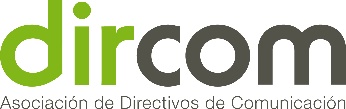 DELEGACIÓN DE VOTO IX ASAMBLEA TERRITORIAL ORDINARIA DE DIRCOM ARAGÓND./Dña.________________________________________________ delego mi voto en D./Dña.________________________________________________ para la IX Asamblea Territorial Ordinaria de la Asociación de Directivos de Comunicación en Aragón, Dircom Aragón, de fecha jueves, 18 de julio de 2019.En________________________ a _______de_____________ de 2019. Firma y DNI:*Enviar a: aragon@dircom.org